              Centro Educativo Jean Piaget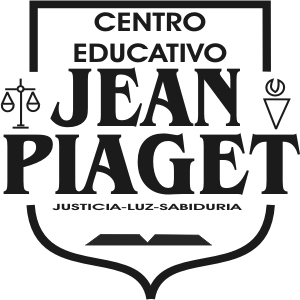                                                      BACHILLERATOCIRCULAR Nº 3NOVIEMBRE 2018Reciban un cordial saludo, a través de la presente. Queremos recordarles que esta circular estará publicada en la página de Internet  www.jpiaget.edu.mxADMINISTRACIÓN: Les recordamos que sus pagos deben estar al corriente para que sus hijos no tengan  problemas para presentar exámenes. Los pagos se realizan durante los 30 días del mes para no generar recargos. Las formas de pagos son las siguientes:SANTANDER, Para transferencia el número de cuenta CLABE es: 014855655053340549 usando los 15 dígitos de “línea para pago referenciado” que aparece en su ficha de pago generada en la plataforma https://jpiaget.academic.lat, esta línea de pago referenciado se pone en el concepto de su transferencia, solo esos 15 dígitos para que su pago pueda ser procesado por el banco.Pago en efectivo, en las sucursales de Santander, con la ficha mencionada en el punto anterior, con un cargo del banco de $11.00Con Cheque nominativo a nombre de: Asociación de Formación Integral A.C. (Un cheque por cada ficha generada)En oficina de Administración pago con tarjeta de Débito y/o Crédito,  con un cargo adicional por deslizada de tarjeta del 1% y 1.5% respectivamente aplicado al monto a pagar.Para quienes facturan,  recuerden que ustedes generan la factura en la Plataforma una vez reflejado el pago, es muy importante que genere su factura  dentro del mes, si tiene alguna duda favor de comunicarse inmediatamente con nosotros.  
Estamos para servirle  en el teléfono 73 6 18 30 ext. 6 y 7  con Blanca o Rubí.EL CALOR DEL PIAGET: A partir del día 12 del presente mes, comenzaremos a recibir ropa usada, juguetes y cobijas en buen estado para nuestra labor anual de solidaridad con nuestra comunidad. ¡APÓYENNOS!EXAMEN CERTIFICACIÓN IDIOMA INGLÉS: En esta ocasión nuestro Centro Educativo tiene una propuesta para todos los padres de familia cuyos hijos deseen realizar el examen de certificación de inglés IELT´s. Podrán realizar el pago del monto total en parcialidades (ya sean quincenales o mensuales) a partir del presente mes, siendo la única condición que éste quede cubierto en su totalidad el último día hábil de febrero. Esperamos que esta medida sea aprovechada por muchos de ustedes ya que como lo hemos platicado en circulares anteriores o en junta para padres, este examen es de suma importancia en la vida futura universitaria de sus hijos. Mayores informes con la Lic. Monserrat Olmedo Nieto, coordinadora académica de bachillerato al teléfono 73  6 86 87.UNIFORMES: Durante los días fríos y la época de invierno los alumnos podrán portar otra chamarra encima de la de deportes o el suéter del diario. Las señoritas podrán traer pantalón azul marino que no sea mezclilla o en su defecto mallas del mismo color bajo la falda-pantalón.ACTIVIDADES DE ORIENTACIÓN VOCACIONAL: Debido a nuestros diferentes convenios, los alumnos de Quinto semestre a lo largo de este ciclo escolar, estarán recibiendo visitas e invitaciones de las diferentes Universidades de nuestra región. Las actividades programadas para el mes de octubre son:07 de noviembre: plÁtica vocacional libre de derecho: La Universidad Libre de Derecho de Puebla visitará a nuestros alumnos del área de humanidades y económico administrativas para platicar con ellos sobre la forma de ingreso a este importante centro educativo. Cabe destacar que sólo son estas áreas las invitadas ya que son las más afines a la carrera que esta universidad oferta.08 DE NOVIEMBRE: PLÁTICA ORIENTACIÓN VOCACIONAL PARA PAPÁS: Esta plática, impartida por el Lic. Jorge Raya Guzmán, tiene como objetivo compartir con los papás de los alumnos de quinto semestre estrategias que les ayudarán a seleccionar su carrera y su Universidad, así como platicar de los convenios existentes. Aula Magna. 19:00 hrs.23 DE NOVIEMBRE: PLÁTICA VOCACIONAL COLATE: El Instituto Gastronómico Colate, ubicado en la ciudad de Orizaba, visitará nuestras instalaciones para platicar con nuestros alumnos de Humanidades y Económico – Administrativas para platicar sobre su oferta educativa y su forma de ingreso. 28 DE NOVIEMBRE: plática vocacional IPETH: Toca el turno de recibir en nuestras instalaciones a la Universidad IPETH, la cual se encuentra en el estado de Puebla y ofrece la Licenciatura en Fisioterapia. Serán los alumnos del área Químico – Biológicas los invitados a esta sesión informativa.31 DE OCTUBRE, 01 Y 02 DE NOVIEMBRE: ALTARES DE MUERTOS: PORTAL DE ZEVALLOS: Con la finalidad de seguir fomentando en nuestros alumnos las tradiciones mexicanas, participaremos los días 31 de octubre (montaje), 01 y 02 de noviembre en la muestra de altares de muertos organizada por el H. Ayuntamiento. En esta ocasión estaremos participando en el patio interno del Portal de Zevallos. Los alumnos que harán guardias serán asignados en diferentes horarios y tendrán que asistir correctamente uniformados. Les invitamos a que la visiten y apoyen el trabajo desarrollado por nuestros estudiantes.02 DE NOVIEMBRE: SUSPENSIÓN DE LABORES: Tal y como se enuncia en nuestro Calendario Oficial, el día 02 no habrá clases por las celebraciones del día de muertos.05 DE NOVIEMBRE: HONORES A LA BANDERA: En esta ocasión el grupo responsable de estos honores es 2A de Secundaria con el tema “Nuestras tradiciones. Día de muertos”.05 DE NOVIEMBRE: EXÁMENES SEGUNDO PARCIAL: El calendario de exámenes del segundo periodo parcial se llevará a cabo del 05 al 16 de noviembre de la siguiente manera:19 DE NOVIEMBRE: suspensión DE LABORES: El 19 de noviembre no habrá clases de acuerdo al calendario escolar de la SEP debido al aniversario de la Revolución Mexicana.20 DE NOVIEMBRE: HONORES ESPECIALES: Los alumnos de primaria, secundaria y bachillerato realizarán Honores a la Bandera en punto de las 08:15 hrs., para celebrar el inicio de la Revolución Mexicana. Padres de Familia, ¡están cordialmente invitados!22 DE NOVIEMBRE: VIAJE ZONA ARQUEOLÓGICA DE CHOLULA: Nuestros alumnos de la generación de tercer semestre de bachillerato realizarán este viaje de estudios a la zona arqueológica de Cholula y el museo de Arte Barroco en Puebla. Posteriormente visitarán el Centro Comercial Angelópolis en donde podrán comer. El costo es de $550.00 el cual incluye transportación y entrada al museo debiendo pagarse en nuestras oficinas de administración a más tardar el día 15 del presente mes.23 de noviembre: BOLETAS segundo parcial: Se entregarán las boletas correspondientes al segundo parcial. Se deberán devolver firmadas y en el fólder a más tardar el LUNES 26 o de lo contrario no podrán ingresar a clases. Los comentarios se quedan en casa y si lo desean pueden solicitar copias de los exámenes. 30 DE NOVIEMBRE: LÍMITE PAGO VIAJE DE QUINTO SEMESTRE ZONA FUERTES Y PLANETARIO: Nuestros alumnos de primer semestre realizarán el próximo 06 de diciembre un viaje a las instalaciones de los Fuertes y Planetario de la ciudad de Puebla, el cual deberá estar pagado a más tardar el día 30 de noviembre. El costo de este viaje es de $550.00 el cual incluye la transportación y entrada a la zona.DÍA10110210330130205InformáticaInformáticaInformáticaInglésInglés06Química / P.E.Química / P.E.Química / P.E.Matemáticas / P.E.Matemáticas / P.E.07FrancésFrancésFrancésHistoriaHistoria08Matemáticas / P.E.Matemáticas / P.E.Matemáticas / P.E.F.T. / P.E.F.T. / P.E.09Métodos de Inv.Métodos de Inv.Métodos de Inv.FrancésFrancés12InglésInglésFísicaBiologíaBiología13FísicaFísicaInglésLiteraturaLiteratura14ÉticaÉticaÉticaFísicaFísica15TLRTLRTLRDía50150250350405GeografíaGeografíaGeografíaGeografía06Filosofía / Historia Filosofía / Historia Filosofía / Historia Filosofía / Historia 07FísicaBotánicaAdministraciónEstética08Mundo MundoMundoMundo09MatemáticasQuímicaContabilidadT. Comunicación12F.T.F.T.F.T.F.T.13QuímicaFisiologíaEconomíaSociología14Inglés / FrancésInglés / FrancésInglés / FrancésInglés / Francés15ProbabilidadProbabilidadProbabilidadProbabilidad16LiteraturaLiteraturaLiteraturaLiteratura